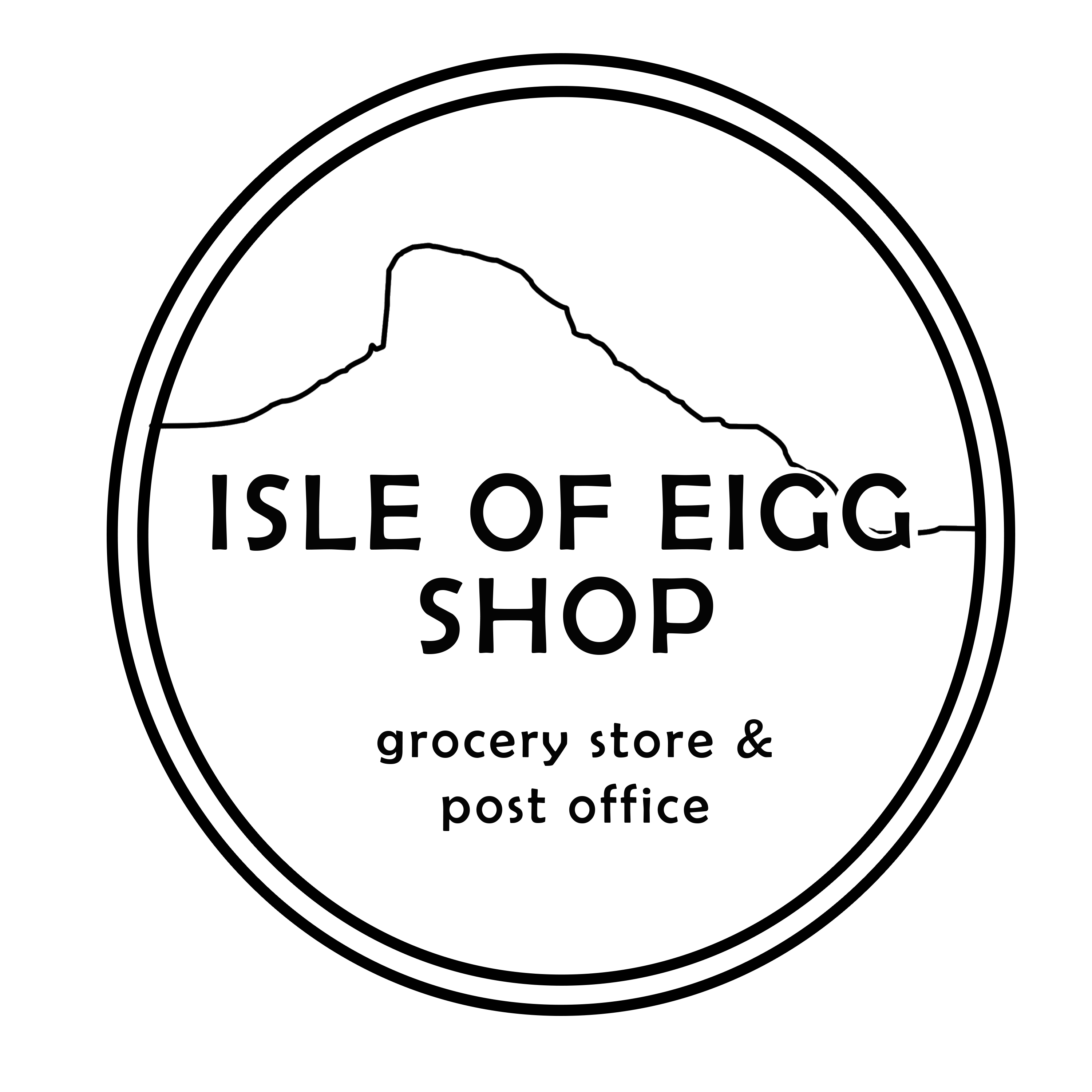 OPENING HOURS 29TH MARCH – 29TH APRIL 201921ST SEPTEMBER – END OCT 2019(DEPENDENT ON CALMAC TIMETABLE)					OPEN			CLOSEMONDAY				10:00			17:00TUESDAY				10:00			17:00WEDNESDAY			11:00			15:00THURSDAY			10:00			15:00FRIDAY				10:00			17:00SATURDAY			11:00			17:00SUNDAY				15:00			16:30POST OFFICEMONDAY				10:00			12:00THURSDAY			10:00			12:00SATURDAY			12:00			14:00If the ferry is cancelled, the shop will close at 15:00.01687 482 432info@isleofeiggshop.comwww.isleofeiggshop.com